ANNEXURE 5A/9 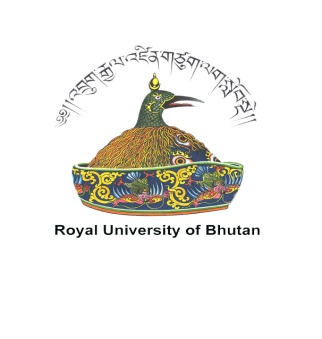 ROYAL UNIVERSITY OF BHUTANDECLARATION OF CONFLICT OF INTERESTName:	_______________________________________Designation:_________________________________Official Address:_____________________________Declaration:I hereby declare that (please tick the relevant one):I DO NOT have any of my family member(s)/relative(s) appearing for the selection interview of ……………………………………………………..
I DO HAVE my family member(s)/relative(s) appearing for the selection interview of …………………………………………………………………….
	His/her details are:		Name:……………………………………………………..		CID No:……………………………………………………		Relationship to you:…………………………………..Signature:……………………………………				Date:……………………………….